TOWN OF WHATELY, MASSACHUSETTS
PLANNING BOARDDonald Sluter – Chair - Sara Cooper, Helena Farrell, 
Nicholas Jones, Judy Markland - Members 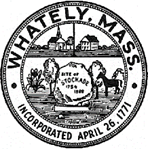 Town Office, 4 Sandy Lane
7p.m.Meeting Notice and AgendaCall to OrderApproval of the December19th Meeting MinutesNew BusinessSmith ANRFarm Brewery Zoning DiscussionDiscussion on Upcoming Bylaw Changes – Procedures and FinancingOld BusinessPine Planes Road Layout Review and ApprovalRecreational Marijuana Discussion – Direction and TimelineOtherPlanning Board MailNext Meeting: Feb 27, 2018 (if needed) Adjournment